Po jaké knize sáhnout v 7. ročníku? 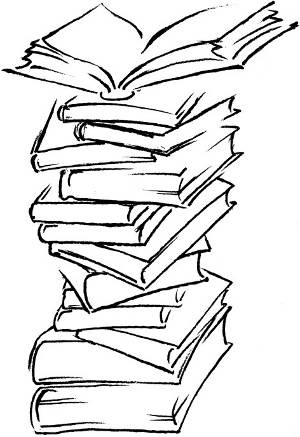 Ivan Jirous: Magor dětem, Mogorovy labutí písně (poezie pro děti)J. R. R. Tolkien: Pán prstenů – Společenstvo prstenu Oscar Wilde: Šťastný princ a jiné pohádkyVladimír Hulpach: Příběhy Kruhového stoluJaroslav Seifert: Šel malíř chudě do světa, Maminka, Všechny krásy světa (poezie) Jan Neruda: Povídky malostranské, Balady a romanceJack London: Volání divočiny, Bílý tesák James Hilton: Ztracený obzor Antoine Saint-Exupéry: Noční let, Země lidí Ota Pavel: Jak jsem potkal ryby, Omyl a jiné povídkyJarome Klapka Jerome: Tři muži ve člunu Zdeněk Šmíd: Proč bychom se netopili Agatha Christie: Deset malých černoušků Ezopovy bajkyIvan Olbracht: O mudrci Bidpajovi a jeho zvířátkáchKarel Čapek: Bajky a podpovídkyJacques Prévert: Pohádky pro nehodné dětiJosef Augusta: Z hlubin pravěku, Lovci jeskynních medvědů, Zavátý život, Ztracený světEduard Štorch: Lovci mamutů, Bronzový poklad, Minehava , atd.Jules Verne: Děti kapitána Granta, Dva roky prázdnin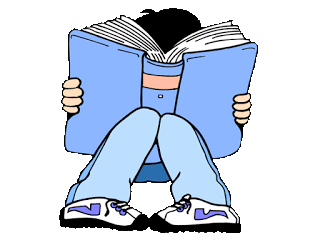 Daniel Defoe: Robinson CrusoeR. L. Stevenson: Ostrov pokladůKarel May: VinnetouKarel Čapek: Dášenka čili život štěněte, Měl jsem psa a kočkuEric Knight: Lassie se vracíGavril Trojepolskij: Bílý BimCecile Aubryová: Bella a SebastianJohn Steinbeck: RyzáčekJosef Pohl: Křižovatky v trávě, Pod Jezevčí skálouJaromír Tomeček: Lovy beze zbraně, Stříbrný lipan, Pod perutí orlaJoy Adamsová: Příběh lvice ElzyKarel Poláček: Bylo nás pět, Edudant a FrancimorVojtěch Steklač: Boříkovy lapálieMiroslav Švandrlík: Neuvěřitelné příhody žáků Kopyta a MňoukaRené Gosciny: Mikulášovy patálieJaroslav Foglar: Hoši od Bobří řeky, Strach nad Bobří řekou, Pod junáckou vlajkou, Tajemná Řásnovka, Záhada hlavolamu…Helena Šmahelová: Velké trápení, Magda, atd.Stanislav Rudolf: Metráček, Něžně háčkovaný čas, Kopretiny pro zámeckou paní atd.Ota Hofman: Útěk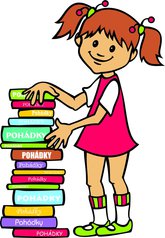 Marie Majerová: RobinsonkaValja Stýblová: Princ a SkřivánekMarkéta Zinnerová: Indiáni z Větrova, atd.Hana Bořkovcová: Zakázané holky	Věra Šimková-Plívová: Lišáci, Myšáci a ŠibeničákAlan Marshall: Už zase skáču přes kalužeMark Twain: Dobrodružství Toma Sawyera Astrid Lindgrenová: Detektiv Kalle má podezření, atd.Erich Kastner: Luisa a LotkaIvan Vyskočil – Jak a kudy do krajiny snůEmanuel Frynta – Písničky bez muzikyRay Bradbury – Marťanská kronikaJan Welzl – Po stopách polárních pokladů; Hrdinové ledového mořeBass, Eduard: Klapzubova jedenáctkaBlytonová, Enid: Záhada tajemného zámečku, Správná pětka..., Tajná sedma...Dumas, Alexandre, Tři mušketýři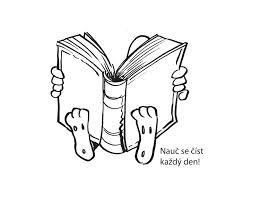 Kipling, Rudyard: Kniha džunglíMoore, Perry: Letopisy Narnie...Olbracht, Ivan: Biblické příběhyPreussler, Otfried: Čarodějův učeň, Malá čarodějniceRowlingová, Joanne: Harry Potter...Swift, Jonathan: Gulliverovy cestyŽáček, Jiří: Aprílová škola a jiné 